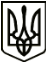 УкраїнаМЕНСЬКА МІСЬКА РАДАЧернігівська областьРОЗПОРЯДЖЕННЯ Від 13 травня 2021 року		 № 165Про нагородження Почесною грамотою Менської міської радиВідповідно до Положення про Почесну Грамоту міської ради, затвердженого рішенням 21 сесії Менської міської ради 5 скликання від 17  липня 2008 року «Про Положення про Почесну грамоту міської ради», Програми вшанування, нагородження громадян Почесною грамотою Менської міської ради на 2020 - 2022 роки, затвердженої рішенням 36  сесії Менської міської ради 7 скликання від 26 грудня 2019 року № 679 «Про затвердження програми вшанування громадян Почесною грамотою Менської міської ради на 2020-2022 роки», керуючись п.  20 ч. 4 ст. 42 Закону України «Про місцеве самоврядування в Україні»: 	1. Нагородити Почесною грамотою Менської міської ради за зразкове виконання службових обов’язків, професіоналізм та якісну підготовку навчальних зборів з військовозобов’язаними-резервістами оперативного резерву другої черги Давидюка Юрія Олександровича, військового комісара Менського районного територіального центру комплектування та соціальної підтримки, майора.	2. Вручити нагородженому Почесною грамотою Менської міської ради, грошову винагороду в розмірі 248  грн.  45 коп. з урахуванням податку з доходів фізичних осіб та військового збору. 3. Кошти без урахування податку з доходів фізичних осіб, військового збору зарахувати на картковий рахунок начальника відділу документування та забезпечення діяльності апарату Менської міської ради Жураковської А.В. для подальшого вручення особі, яка нагороджуються Почесною грамотою.Міський голова	Г.А. Примаков